MINISTÉRIO DA EDUCAÇÃO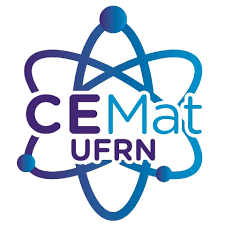 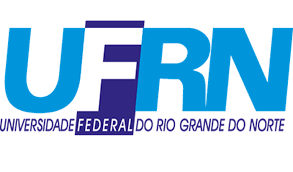 UNIVERSIDADE FEDERAL DO RIO GRANDE DO NORTEDEPARTAMENTO DE ENGENHARIA DE MATERIAISModelo de Relatório para Estágio Obrigatório (EO) e Não-Obrigatório (ENO) em Engenharia de MateriaisNatal/RNMarço de 2022Este documento visa estabelecer um modelo padrão para elaboração do relatório de estágio obrigatório (EO) e não obrigatório (ENO) dos alunos dos cursos de Engenharia de Materiais da Universidade Federal do Rio Grande do Norte (UFRN).O relatório é um instrumento por meio do qual se explicam resultados de atividades diversas, bem como se apresentam sugestões e recomendações para melhoria de atividades descritas. Um bom relatório deve apresentar, a descrição de fatos, a análise interpretativa deles, também é necessário que seja com linguagem objetiva e técnica apresentado.ESTRUTURA DO RELATÓRIO:O relatório de estágio deve conter os seguintes itens (ver modelo):Capa Folha de identificaçãoDeclaração de orientador(a) de estágio Identificação do campo de estágio Sumário Introdução Programação das atividades Atividades desenvolvidas ConclusãoReferênciasAnexosAnexo 01 (observação e comentários de orientador)Anexo 02 (observação e comentários de supervisor de campo)Anexo 03 (ficha de avaliação de estágio)SUPERVISOR DO ESTÁGIOO Supervisor do Estágio deve ter formação acadêmica na área de conhecimento a ser desenvolvida pelo estagiário, a fim de supervisionar e acompanhar as atividades de uma forma mais eficaz e detalhada.Para o estágio realizado nas empresss o supervisor deve ser funcionário da mesma, acompanhando o estagiário diariamente em suas atividades. Para o estágio realizado nos laboratórios da UFRN, o supervisor de estágio deve ser servidor da UFRN (professor ou técnico de laboratório com nível superior ou com experiência comprovada na área do estágio), desde que acompanhe o estagiário diariamente.ENTREGA DO RELATÓRIOO discente deve enviar o relatório no SIGAA para a correção do orientador (Portal do Discente > Estágios > Gerenciar Estágios > Clicar no Ícone Ações  > Preencher Relatório Final), de acordo com o prazo limite aprovado pelo Colegiado do Curso. Após a correção, o orientador deve inserir a nota final no SIGAA (Portal do Docente > Ensino > Orientação Acadêmica > Consolidar TCC e Estágio), também dentro do prazo limite. Esses prazos são divulgados no fórum e no Facebook do Curso, no início de cada semestre letivo.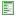 ORIENTAÇÕES PARA APRESENTAÇÃO GRÁFICA DO RELATÓRIOPapel: tamanho A4;Margens: superior 2,5 cm, inferior 2,5 cm, esquerda 3,0 cm, direita 2,0 cmParágrafos: 1 Tab (corresponde a 5 espaços);Espaço entre as linhas do texto: 1,5 linhas;Tamanho da fonte (Times New Roman ou Arial): 12 para o texto; 14 para os títulos dos elementos pré-textuais, os títulos dos capítulos e pós-textuais;NORMAS RECOMENDADAS PARA PADRONIZAÇÃO E NORMALIZAÇÃO DO RELATÓRIOA estruturação do conteúdo e outros similares deve obedecer às seguintes Normas:NBR 14724 -  apresentação de trabalhos acadêmicos;NBR 6024 - numeração progressiva das seções de um documento;NBR 6027 - sumário;NBR 6023 - referências.MINISTÉRIO DA EDUCAÇÃOUNIVERSIDADE FEDERAL DO RIO GRANDE DO NORTEDEPARTAMENTO DE ENGENHARIA DE MATERIAIS(Modelo de Capa)Relatório de Estágio Obrigatório (EO) ou Não Obrigatório (ENO) em _______________________Nome do EstagiárioNatal/RNAnoMINISTÉRIO DA EDUCAÇÃOUNIVERSIDADE FEDERAL DO RIO GRANDE DO NORTEDEPARTAMENTO DE ENGENHARIA DE MATERIAIS (Modelo de Folha de identificação)Relatório de Obrigatório (EO) ou Não Obrigatório (ENO) em_______________________Dados do EstagiárioNome:Matricula:Orientador(a):Dados do Local de EstágioEmpresa:Supervisor: N° de registro Profissional:Período de EstágioInício: ___/___/_____         Término: ___/___/_____Jornadas de trabalho: ________ horas semanais.Total de horas: _______Natal/RNAno (Modelo de Declaração de orientador(a) de estágio)DECLARAÇÃODeclaro para os devidos fins que _____________________________, aluno do curso de Engenharia de Materiais, está autorizado a entregar o Relatório de Estágio.Natal, _____ de ________________ de _____._______________________________________Nome do orientador de estágio supervisionado(Assinatura)(Modelo de Identificação do campo de estágio) – em uma folhaIDENTIFICAÇÃO DO CAMPO DE ESTÁGIOIdentificação da Empresa:Nome:CEP:Endereço:Cidade:Telefone:Email:Área da empresa onde foi realizado o estágio: informar o setorAPRESENTAÇÃO DA EMPRESADeve conter tópicos como: histórico da organização e caracterização do segmento de mercado, com linguagem técnica, objetiva e clara, podendo ou não conter figuras em redação sintética até o final da presente página.(Modelo de Sumário)SUMÁRIOPágina1. INTRODUÇÃO2. PROGRAMAÇÃO DAS ATIVIDADES3. ATIVIDADES DESENVOLVIDAS3.1. ATIVIDADE (NOMINAR A ATIVIDADE)3.1.1. O que foi realizado?3.1.2. Por que foi realizado?3.1.3. Como foi realizado?3.1.4. Qual a aprendizagem com a atividade3.2. ATIVIDADE (NOMINAR A ATIVIDADE)3.2.1. O que foi realizado?3.2.2. Por que foi realizado?3.2.3. Como foi realizado?3.2.4. Qual a aprendizagem com a atividade3.3. ATIVIDADE (NOMINAR A ATIVIDADE)3.3.1. O que foi realizado?3.3.2. Por que foi realizado?3.3.3. Como foi realizado?3.3.4. Qual a aprendizagem com a atividade4. CONCLUSÕESREFERÊNCIASANEXOS1. INTRODUÇÃOA introdução é importante para orientar aquele que vai ler o relatório. Deve conter informações de quem fez o relatório, o que contém, como e por que foi feito o estágio. Discorrer sobre os objetivos iniciais do estágio e ser os mesmos foram atingidos.Aborda o assunto de maneira generalizada e breve, entre uma e duas páginas. É a primeira página que apresenta numeração impressa e seu número deve ser o total de páginas anteriores, com exceção da capa.Por tratar-se de relatório (relato pessoal), em todo o relatório é usada a 1ª pessoa do singular explicitando, claramente, o que você fez e o que você aprendeu. Lembre-se que esse relato será à base da avaliação de seu desempenho no estágio curricular obrigatório supervisionado.2. PROGRAMAÇÃO DAS ATIVIDADESNo relatório deverá constar uma programação com a identificação das atividades a realizar e aquelas já desenvolvidas trabalhadas, em cada período. Pode ser apresentado em forma de Gráfico.3. ATIVIDADES DESENVOLVIDASO desenvolvimento tem por objetivo expor, de maneira clara, objetiva e com detalhes fundamentais, as ideias principais, analisando-as e ressaltando os pormenores mais importantes. Cada atividade desenvolvida no estágio se constituirá de um subtítulo (ver Sumário) no qual o estagiário relatará:O que foi realizado?Por que foi realizado?Como foi realizado?Qual a aprendizagem com a atividadeDevem ser indicadas, além das vivências, as referências bibliográficas, web gráficas, etc., utilizadas no decorrer de cada uma das atividades desenvolvidas. Não insira nada gratuitamente, porem não deixe de inserir referencias que serviram para o desenvolvimento de cada uma das atividades (leis, códigos, manuais, etc.).4. CONCLUSÕESAnálise crítica do estágio em termos de contribuição para a formação profissional do estagiário. Devem aparecer, na conclusão, as críticas, positivas ou negativas, devendo ser sempre construtivas.Finalize com o que foi feito, por que foi feito, como foi feito e a aprendizagem obtida no estágio como um todo. Aqui a reflexão é sobre o estágio no todo, e não em cada uma das atividades, como no desenvolvimento. É a oportunidade que o estagiário tem de dar sua opinião sobre a validade do estágio supervisionado, a importância dessa experiência para sua vida profissional, se a teoria aprendida no decorrer do curso contribuiu, pesou na realização do estágio.REFERÊNCIASRelação dos autores e obras consultadas por ocasião no decorrer das atividades desenvolvidas, e na redação do relatório. A descrição das referências empregadas deve seguir o padrão da ABNT 6023.ANEXO 01 - OBSERVAÇÃO E COMENTÁRIOS DE ORIENTADOR Neste anexo, o orientador deve reportar sobre a realização das principais atividades do estagiário contendo pontos fracos e fortes dele, com intuito de identificar as deficiências de formação e posteriormente trabalhá-las de forma mais específica. O anexo deve ser assinado e carimbado pelo orientador.Local, _____ de ________________ de _____._______________________________________Nome do supervisor de campo(Assinatura)ANEXO 02 - OBSERVAÇÃO E COMENTARIOS DE SUPERVISOR - OPICIONAL Deve ser um texto escrito por supervisor de campo sobre as atividades do estagiário contendo pontos fracos e fortes dele. O texto deve ser assinado e carimbado pelo supervisor de estágio da empresa. Local, _____ de ________________ de _____._______________________________________Nome do supervisor de campo(Assinatura)ANEXO 3 - FICHA DE AVALIAÇÃO DE ESTÁGIOAluno (a): __________________________________________________________________ Orientador (a): ______________________________________________________________ Supervisor (a) de Campo: _____________________________________________________Local do Estágio:_____________________________________________ _____________________MÉDIA FINAL: _____________ Observações: Assinaturas: Prof (a). __________________________________________________________ (Orientador) ________________________________________________________ (Supervisor de Campo) Natal, ____ de ____________de ____.ITEM AVALIADONOTASNOTASNOTASITEM AVALIADOOrientador (a)Supervisor (a) de CampoMédia FinalEstágio